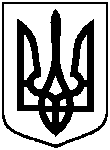 СУМСЬКА МІСЬКА ВІЙСЬКОВА АДМІНІСТРАЦІЯСУМСЬКОГО РАЙОНУ СУМСЬКОЇ ОБЛАСТІНАКАЗ29.11.2023		                           м. Суми		                      № 42-СМР З метою забезпечення задоволення соціальних потреб мешканців Сумської міської територіальної громади, беручи до уваги рекомендації постійної комісії з питань законності, взаємодії з правоохоронними органами, запобігання та протидії корупції, місцевого самоврядування, регламенту, депутатської діяльності та етики, з питань майна комунальної власності та приватизації Сумської міської ради (протокол від 08 вересня 2023 року № 37) та постійної комісії з питань житлово-комунального господарства, благоустрою, енергозбереження, транспорту та зв’язку Сумської міської ради (протокол від                      18 вересня 2023 року № 20), враховуючи статтю 11 Закону України «Про автомобільний транспорт», відповідно до статті 136 Господарського кодексу України,  керуючись пунктом 12 частини 2 та пунктом 8 частини 6 статті 15 Закону України «Про правовий режим воєнного стану»,НАКАЗУЮ:1. Передати в господарське відання та на баланс Комунальному підприємству Сумської міської ради «Електроавтотранс» майно комунальної власності Сумської міської територіальної громади згідно з додатком до цього наказу.2. Комунальному підприємству Сумської міської ради «Електроавтотранс» (Новик Андрій):2.1. Прийняти в господарське відання та на баланс майно, зазначене в додатку до цього наказу, у порядку, визначеному чинними нормативно-правовими актами.2.2. Забезпечити використання транспортних засобів для задоволення соціальних потреб мешканців Сумської міської територіальної громади за наступними напрямками:для потреб евакуації населення Сумської міської територіальної громади;для транспортування внутрішньо переміщених осіб в межах Сумської міської територіальної громади;для транспортування особового складу добровольчих формувань Сумської міської територіальної громади;для надання соціально значущих послуг автомобільного транспорту;для обслуговування загальноміських заходів;для власних потреб комунального підприємства (підвезення на роботу та розвезення з роботи водіїв та іншого персоналу підприємства);для власних потреб Сумської міської ради.3. Виконавчому комітету Сумської міської ради (Павлик Юлія) зняти з балансу майно, зазначене в додатку до цього наказу, у порядку, визначеному чинними нормативно-правовими актами.4. Управлінню комунального майна Сумської міської ради                         (Дмитренко Сергій) укласти з Комунальним підприємством Сумської міської ради «Електроавтотранс» відповідний договір про передачу майна, що є комунальною власністю Сумської міської  територіальної громади, на праві господарського відання.5. Контроль за виконанням цього наказу залишаю за собою.Начальник                                                    		                  Олексій ДРОЗДЕНКОДодаток до наказу Сумської міської військової адміністрації «Про передачу транспортних засобів у господарське відання Комунальному підприємству Сумської міської ради «Електроавтотранс»29.11.2023 № 42-СМРМайно, яке передається Комунальному підприємству Сумської міської ради «Електроавтотранс» Про передачу транспортних засобів у господарське відання Комунальному підприємству Сумської міської ради «Електроавтотранс»№ п/пНазваРік випускуVIN-номер1Пасажирський автобус SOLARIS URBINO 122006SUU2411616ВPN10962Пасажирський автобус SOLARIS URBINO 122006SUU2411616BPN10973Пасажирський автобус SOLARIS URBINO 122006SUU2411616BPN1095Начальник Управління комунального майна Сумської міської ради	Сергій ДМИТРЕНКО